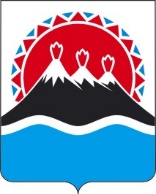 П О С Т А Н О В Л Е Н И ЕПРАВИТЕЛЬСТВАКАМЧАТСКОГО КРАЯВ соответствии с распоряжением Правительства Камчатского края 
от      --- .04.2024 № ---ПРАВИТЕЛЬСТВО ПОСТАНОВЛЯЕТ:Предоставить родственникам Глезер Татьяны Викторовны,
1970 года рождения, жительницы г. Москва, погибшей в результате террористического акта, совершенного в здании концертного зала «Крокус Сити Холл» 22 марта 2024 года,  материальную помощь  общей сумме 
1 000 000,0 (один миллион) рублей в виде:1)  единовременной выплаты родителям погибшей в размере по --– рублей каждому;2) компенсации фактических расходов иных родственников, связанных с погребением погибшей, в общей сумме не превышающей ----- рублей.Предоставить материальную помощь  родственникам Глезер Т.В. погибшей в результате террористического акта, совершенного в здании концертного зала «Крокус Сити Холл» 22 марта 2024 года за счет средств резервного фонда Камчатского края (далее – материальная помощь, погибшая). Категории родственников, имеющих право на материальную помощь, определяются приказом Министерства социального благополучия и семейной политики Камчатского края (далее – Министерство).Выплата материальной помощи осуществляется Министерством  через Краевое государственное казенное учреждение «Камчатский центр по выплате государственных и социальных пособий» (далее – КГКУ «Центр выплат»).Материальная помощь предоставляется в порядке, утвержденном приказом Министерства.5. Настоящее постановление вступает в силу со дня его официального опубликования.[Дата регистрации] № [Номер документа]г. Петропавловск-КамчатскийОб оказании материальной помощи родственникам Глезер Т.В., погибшей в результате террористического акта, совершенного в здании концертного зала «Крокус Сити Холл» 22 марта 2024 годаПредседатель Правительства Камчатского края[горизонтальный штамп подписи 1]               Е.А.Чекин 